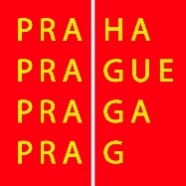 Závěrečná zpráva o realizaci protidrogové politiky na městské části za rok 2023Instrukce ke zpracování zprávyV rámci toho, aby mohla být data z Vašich Závěrečných zpráv maximálně využitelná, prosím dodržte následující:Neměňte strukturu tabulek V případě absence informací k některým bodům uvádějte např. „informace nejsou k dispozici“ popř. doplňte o podrobnější vysvětlení absence informací Ke každé kapitole je třeba jasně uvést, zda došlo ke změnám oproti předchozímu roku (pokud jsou informace dostupné) a změny popsatNenechávejte ve zprávách nápovědu/vysvětlení – jedná se pouze o pomocný nástroj nikoli součást zprávy! – tj. vymažte i tento popis instrukcíNenechávejte nevyplněná pole – pokud data nejsou dostupná, prosím napište to tamMěstská část:Zpracoval /jméno a funkce:Projednáno a/nebo schváleno:Souhrn:  	Hlavní změny a události, zjištění ve sledovaném roce, popis nových trendů zejména v oblastech:Situace v užívání návykových látek (dále jen „NL“), legálních, nelegálních a tzv. nových drog, situace v oblasti hazardního hraní (včetně zdravotních a sociálních následků a souvislostí), trendy v užívání návykových látek (porovnání s předchozím rokem – případně rozsah a způsob užívání), dostupnost a nabídka NL a provozoven hazardních her včetně sázkových kanceláří, programy prevence, léčby, doléčování, síť služeb na MČ, protidrogová politika MČ, hodnocení a tvorba strategií, přijatá opatření apod.Situace na městské části v oblasti užívání návykových látek Uveďte informace, které máte k dispozici k následujícím bodům:Užívání návykových látek v obecné populaci, ve školní populaci(uveďte informace z lokálních studií, z průzkumů a informace o výskytu rizikového chování ve školách z jednotného systému výkaznictví a sběru dat ve školské prevenci) Užívání návykových látek v prostředí zábavy, nočního života (uveďte jaká je situace – užívané návykové látky, vzorce užívání, věková skladba uživatelů, jaké služby působí v prostředí nočního života, o jaké noční prostředí jde (letní festivaly, kluby), jaké služby/intervence se v prostředí nočního života klientům poskytují, vzrostl nebo klesl počet služeb pracujících v tomto prostředí…)Problémové formy užívání návykových látek (pokud jsou k dispozici kvalifikované odhady, uveďte lokální odhady počtu problémových uživatelů návykových látek – např. v určitých lokalitách a oblastech MČ, užívané látky a vzorce užívání, alternativy tradičně užívaných NL, kombinace NL, zcela nové netradiční NL či zneužívaná léčiva, způsoby užívání)Užívání návykových látek ve specifických skupinách (uveďte dostupné informace o užívání návykových látek mezi cizinci, etnickými menšinami, skrytou populací - uživatelé NL, kteří nejsou v kontaktu se stávajícími zdravotními, zdravotně-sociálními a sociálními službami a o způsobech práce s těmito klienty)Sociálně vyloučené lokality (uveďte popis práce v soc. vyloučených lokalitách ve vztahu k protidrogové politice, jaká jsou tam opatření, jaké služby pro uživatele drog tam působí (včetně programů primární prevence), vzrostl nebo klesl počet služeb pracujících v tomto prostředí, jaká je tam situace v oblasti užívání návykových látek…)Uživatelé návykových látek v léčbě a ve službáchInfekční onemocnění v souvislosti s užíváním drog (uveďte výskyt infekčních onemocnění, dostupnost testování pro různé cílové skupiny, informace z krajských hygienických stanic, ze služeb)Předávkování, včetně smrtelných (uveďte případy intoxikací či smrtelných předávkování, které byly neobvyklé – např. užitá látka nebo kombinace látek, nebezpečné příměsi, nezvykle vysoká koncentrace účinné látky, nové nebo netradiční NL)Další zdravotní komplikace v souvislosti s užíváním návykových látekHazardní hraní(uveďte informace o hraní sázkových a hazardních her, zdravotních a sociálních dopadech, zejména finanční, situaci, charakteristika klientů, existence služeb poskytujících preventivně-léčebné opatření hazardním hráčům, vzrostl nebo klesl počet služeb pracujících s hazardními/problémovými hráči a/nebo jejich blízkými…)Dále, pokud jsou k dispozici informace z lokálních studií, místních institucí, služeb, uveďte:výskyt hazardního hraní v populaci, ve školní populaci (z jednotného systému výkaznictví a sběru dat ve školské prevenci)problémové formy hazardního hraníhazardní hraní ve specifických skupinách (profesní skupiny, etnické menšiny, uživatelé NL apod.)hazardní hraní v SVLproblémoví/patologičtí hráči ve službách a v léčbězadluženost hráčů, jejich rodintrendy a fenomény v oblasti hazardního hraníkriminalita související s hazardním hraním (provozování nelegálních heren)Nové technologie(uveďte informace o nadužívání internetu, sociálních sítí, hraní počítačových her, mobilních telefonů atd., existence služeb poskytujících preventivně-léčebné opatření těmto klientům…)Nové trendy a fenomény (uveďte informace o nových trendech a fenoménech, které byly zpozorované a které nejsou součásti jiných kapitol)Nové drogy(uveďte informace o míře rozšíření (užívání) nových drog, tj. jiných než známých a tradičně užívaných látek, o způsobech jejich užívání; využijte informace např. ze služeb, pracovišť toxikologie, od policie)- nové syntetické látky- nové látky rostlinného původu- nově zneužívané lékyDrogová kriminalita: V rámci této kapitoly uveďte následující informace o situaci na MČ:trestné činy výroby, distribuce a držení drog (počet pachatelů, množství zachycených drog, neobvyklý postup výroby, zapojení různých etnických a dalších skupin, ale také případy výroby, distribuce a držení na území Městské části netradičních/nových drog)počet osob/pachatelů drogových přestupků v rozdělení podle drog uveďte v těchto tabulkách: Tabulka 1-1, Tabulka 1-2 a Tabulka 1-3 a Tabulka 1-4 počet fyzických a právnických osob, jakožto pachatelů přestupků projednaných v r. 2023 zákona č. 65/2017 Sb., o ochraně zdraví před škodlivými účinky návykových látek: Tabulka 1-5. u každé tabulky prosím uveďte zdroj dat Počet osob/pachatelů přestupků podle zákona č. 361/2000 Sb. o silničním provozu (řízení pod vlivem NL a řízení ve stavu vylučujícím způsobilost): Tabulka 1-6sekundární drogová kriminalita, tj. kriminalita spáchaná uživateli drog, kdy motivem bylo získání prostředků na pořízení drog pro sebe nebo jiného uživatele (sekundární drogová kriminalita zahrnuje (1) majetkovou/násilnou trestnou činnost za účelem získání prostředků na drogy, (2) získání OPL trestnou činností např. falšování receptů, krádeže, loupeže…, (3) trestnou činnost spáchanou jako protislužbu za dodání drog (pokud jsou realizované lokální, regionální odhady sekundární kriminality)K drogovým přestupkům konkrétně uveďte:Celkový počet přestupků projednaných v r. 2023:Pozn. k přestupkům získaných od obcí nepřičítejte data od policie z blokového řízení. Tabulka 1-1: Počet osob/pachatelů přestupku neoprávněného držení drog v malém množství pro vlastní potřebu projednaných v r. 2023 v rozdělení podle věku pachatele a drogy:Poznámka: "Celkem osob" nemusí být součtem osob ve sloupci, protože jedna osoba mohla být sankcionována za držení více drog zároveň. Např. 1 osoba, která byla sankcionována zároveň za držení konopných drog, pervitinu a extáze, bude vykázána v každém řádku podle typu drogy, ale jen jednou v řádku „Celkem osob“.Uveďte prosím zdroj údajů:  Tabulka 1-2: Počet osob/pachatelů přestupku neoprávněného pěstování rostlin/hub s obsahem OPL v malém množství pro vlastní potřebu projednaných v r. 2023 podle věku pachatele a drogPoznámka: "Celkem osob" nemusí být součtem osob ve sloupci, protože jedna osoba mohla být sankcionována za držení více drog zároveň. Např. 1 osoba, která byla sankcionována zároveň za držení konopných drog, pervitinu a extáze, bude vykázána v každém řádku podle typu drogy, ale jen jednou v řádku „Celkem osob“.Uveďte prosím zdroj údajů:  Tabulka 1-3: Počet osob/pachatelů přestupku umožnění neoprávněného požívání návykových látek osobě mladší 18 let projednaných v r. 2023 v rozdělení podle věku pachatele a drogy:Uveďte prosím zdroj údajů:  Tabulka 1-4: Množství drog zajištěných v r. 2023 v rámci přestupkového řízení v rozdělení podle drogUveďte prosím zdroj údajů:  Tabulka 1-5: Počet pachatelů přestupků projednaných v r. 2023 zákona č. 65/2017 Sb., o ochraně zdraví před škodlivými účinky návykových látekPachatelé – fyzické osobyUveďte prosím zdroj údajů:  Pachatelé – právnické osobyUveďte prosím zdroj údajů:  Tabulka 1-6: Počet osob/pachatelů přestupků podle zákona č. 361/2000 Sb., o silničním provozuUveďte prosím zdroj údajů:  Koordinace protidrogové politikyInstitucionální zajištění koordinace – protidrogový koordinátor MČ:Jméno:  Kontaktní údaje: Vzdělání: Vykonává funkci PK MČ od data: Délka praxe v oblasti prevence (protidrogové, kriminality,...): Zařazení ve struktuře úřadu MČ:Přímý nadřízený (jméno, funkce):	 Velikost pracovního úvazku PK MČ: Jiné agendy vykonávané PK MČ (jaké?): Změny v r. 2023 (změna postavení, zařazení PK MČ, změna úvazku apod.)Protidrogová komise na MČ:Uveďte, zda je komise zřízená na MČ, zda jde o specifickou protidrogovou komisi, nebo o komisi se širším záběrem řešící také otázky protidrogové politikyUveďte: Název komise: Vznik komise (rok): Zařazení komise (např. jako poradní orgán hejtmana, Rady…): Uveďte složení komise (seznam členů) ve struktuře: zabývá se komise problematikou alkoholu?  	              ano 		nezabývá se komise problematikou hazardního hraní? 	ano 		nepočet jednání komise v r. 2023:	nejdůležitější projednávaná témata v roce 2023:změny, které proběhly v r. 2023 (rozšíření/zánik členství, změna statutu apod.):Existuje jiná komise, která se zabývá vybranými oblastmi protidrogové politiky? Pokud ano, uveďte:Název komiseÚčel a zaměření komisePočet jednání komise v roce 2023Nejdůležitější projednávaná témata ve vztahu k protidrogové politice v roce 2023 (včetně primární prevence ve školách a školských zařízeních)Přehled pracovních skupin v oblasti protidrogové politiky uveďte, zda jsou na MČ zřízené pracovní skupiny pro různé oblasti protidrogové politikyuveďte, zda jde o stálé nebo ad-hoc skupinyuveďte stručně, čím se zabývají, jaké je jejich složení, kolikrát se v r. 2023 pracovní skupina sešla. Možná struktura uváděných informací pro konkrétní pracovní skupinu je uvedena níže:Název skupiny:		Jde o:	stálou skupinu	ad-hoc skupinuRok vzniku skupiny:	Zabývá se prac. skupina problematikou alkoholu?  	Zabývá se prac. skupina problematikou hazardního hraní? 	Počet jednání v r. 2023:	Stručný popis její činnosti: (činnost, ke které byla zřízena a nejdůležitější úkoly/témata, kterými se ve sledovaném roce zabývala)Složení pracovní skupiny (seznam členů): Uveďte změny, které proběhly v pracovních skupinách v r. 2023 (rozšíření/zánik členství, změna statutu, vznik/zánik skupiny apod.)Vzájemná spolupráce subjektů protidrogové politiky na místní úrovni (zhodnocení kvality spolupráce, změny v roce 2023, další důležité informace): koordinátor prevence kriminality, školský metodik prevence, koordinátor střednědobého plánování sociálních služeb, případně další instituce – orgány sociálně právní ochrany, sociální kurátoři,…, ve kterých odborech jsou koordinátoři zařazeni, forma vzájemné spolupráce: četnost vzájemných jednání, projednávaná témataforma spolupráce (formalizovaná/neformalizovaná spolupráce)zhodnocení kvality spoluprácespolupráce s dalšími institucemi (probační a mediační služba, policie, státní zařízení apod.)změny v roce 2023další důležité informace Strategické dokumenty protidrogové politiky MČKoncepce, strategie, akční plány a jejich zaměření, specifické strategické dokumenty protidrogové politiky MČStruktura uváděných informací:Název dokumentu:	 Období platnosti: Schváleno dne:	 www stránky dokumentu ke stažení: Stručná charakteristika dokumentu (prioritní zaměření dokumentu/protidrogové politiky MČ, hlavní definované cíle, oblasti apod.)Uvedený strategický dokument se zabývá problematikou nelegálních drog     ano 	neUvedený strategický dokument se zabývá problematikou alkoholu  	          ano 	neUvedený strategický dokument se zabývá problematikou tabáku  	          ano 	neUvedený strategický dokument se zabývá problematikou hazardního hraní     ano 	nezměny v r. 2023 (uveďte):Strategické dokumenty MČ se širším kontextem obsahující také otázky protidrogové politiky (rizikové chování, školská prevence, HIV, prevence kriminality, zdravotní stav…)Struktura uváděných informací:Název:	Období platnosti: Schváleno dne:	www stránky dokumentu ke stažení: Stručná charakteristika dokumentu: (zaměření/obsah celkového dokumentu, čeho se prioritně týká zaměření protidrogové oblasti obsažené v tomto dokumentu, hlavní cíle protidrogové politiky zde definované apod.)Uvedený strategický dokument se zabývá problematikou nelegálních drog    ano 	neUvedený strategický dokument se zabývá problematikou alkoholu  	         ano 	neUvedený strategický dokument se zabývá problematikou tabáku  	         ano 	neUvedený strategický dokument se zabývá problematikou hazardního hraní    ano 	nezměny v r. 2023 (uveďte):Zadané/realizované analýzy/studie v oblasti drogové politiky a drogové situace v roce 2023 Uveďte, zda byly v r. 2023 zadané či průběžně realizované analýzy/studie v oblasti protidrogové politiky
 - legální, nelegální návykové látky a hazardní hraní na MČ (např. epidemiologická situace, analýzy potřebnosti sítě služeb MČ a její finanční náročnost, evaluace efektivity sítě služeb apod.).Struktura uváděných informací:Název:	Realizátor: www stránky analýzy/studie ke stažení: Popis: Stručné výsledky/závěry: Další významné aktivity v oblasti protidrogové politiky v r. 2023 na místní úrovniAktivity v oblasti protidrogové politiky (např. konference, semináře, včetně vzdělávání pořádané v rámci MČ např. pro protidrogové koordinátory, poskytovatele služeb, úředníky atp.)Finanční zajištění služeb pro uživatele návykových látek a osoby ohrožené problémovým hráčstvímZpůsob zajištění financování drogových služeb ze strany MČVýdaje z rozpočtu obcí v roce 2023 - zde uveďte za MČ souhrnnou výši spolufinancování protidrogové politikyZpracoval(a):Datum:Služby poskytované uživatelům návykových látek, problémovým hráčům a osobám závislostí ohroženýmUveďte, zda je definována síť služeb pro uživatele NL na městské části:Název dokumentu: Období platnosti: www stránky ke stažení: Popis situace podle jednotlivých typů (standardů) služeb(Primární prevence, harm reduction (minimalizace rizik), léčba a resocializace), počet zařízení, jejich kapacita, obslužnost, uvádějte zařízení, která se zaměřují na cílovou skupinu uživatelů návykových látek, vč. těch, která nežádají o dotace). Uvádějte zde služby, které jsou součásti sítě služeb pro uživatele návykových látek a problémové hráče na území MČ. Pokud do této sítě na území městské části patří i necertifikované programy, uveďte je taky. Tabulka: Programy primární prevence realizované v r. 2023 Pozn.: do tabulky vypište programy, které mají systematický charakter – splňují tzv. kritéria MUSTAP – jsou systémové, navazující, mají k dispozici tištěné materiály atd. Uvedou se tam významní poskytovatelé prevence. Neuvádějte krátkodobé nebo jednorázové aktivity bez koncepčního ukotvení.* VP – všeobecná prevence, SP – selektivní prevence, IP – indikovaná prevencezhodnocení sítě služeb v oblasti prevence - uveďte, zda je síť dostačující, jak by měla vypadat ideálně - optimalizace sítě poskytovatelů služeb drogové prevence na území MČ (na základě provedené analýzy potřeb a služeb), jaké je pokrytí MČ službami prevence, jaká je dostupnost služeb pro cílovou skupinuhlavní změny v poskytování služeb, zaniklé nebo nové programy na území MČ v roce 2023hlavní nedostatky v poskytování služeb na území MČ v roce 2023 (chybějící, popř. nadbytečné (kapacitně málo využívané) typy služeb, (ne)dostupnost služeb, populační podskupiny nezachycené sítí služeb, (ne)provázanost služeb se sítí na ostatních MČ atd.)informace o realizaci primárně preventivních programů na školách v kraji na základě jednotného systému výkaznictví a sběru dat ve školské prevenciinformace primárně preventivních programech v oblasti hazardního hraní Doplňující informace k primární prevenci rizikového chování dětí a mládeže ve školách a školských zařízeních:evidované nové trendy v oblasti rizikového chování dětí a mládeže ve školách a školských zařízeních na území MČ v roce 2023kdo je na území MČ odpovědný za koordinaci PP ve školách a školských zařízeních Tabulka: Služby v oblasti snižování rizik poskytované v r. 2023 (včetně programů snižování rizik na tanečních akcích, v klubech a prostředí noční zábavy)Pozn.: uvádějte všechna data, zejména u služeb, které nejsou v dotačním řízení či nejsou certifikovány.* TP – terénní programy, KPS – kontaktní centra, KPS a TP – sloučené programyzhodnocení sítě služeb v oblasti snižování rizik - uveďte, zda je síť dostačující, jak by měla vypadat ideálně, jaké je pokrytí MČ službami, jaká je dostupnost služeb pro cílovou skupinuhlavní změny v poskytování služeb, zaniklé nebo nové programy na území MČ v roce 2023hlavní nedostatky v poskytování služeb na území MČ v roce 2023 (chybějící, popř. nadbytečné (kapacitně málo využívané) typy služeb, (ne)dostupnost služeb, populační podskupiny nezachycené sítí služeb, (ne)provázanost služeb atd.).Tabulka: Služby v oblasti ambulantní léčby v r. 2023Pozn.: Uvádějte poskytovatele  NNO, ale pokud možno i AT ordinace či ordinace lékařů, kteří prokazatelně pracují s cílovou skupinou* AL – ambulantní léčba, SL – substituční léčba, SP – stacionární programzhodnocení sítě služeb v oblasti ambulantní léčby - uveďte, zda je síť dostačující, jak by měla vypadat ideálně, jaké je pokrytí službami, jaká je dostupnost služeb pro cílovou skupinuhlavní změny v poskytování služeb, zaniklé nebo nové programy na území MČ v roce 2023hlavní nedostatky v poskytování služeb v roce 2023 (chybějící, popř. nadbytečné (kapacitně málo využívané) typy služeb, (ne)dostupnost služeb, populační podskupiny nezachycené sítí služeb, (ne)provázanost služeb atd.)Tabulka: Služby v oblasti rezidenční léčby v r. 2023Pozn.: Neslučujte oddělení detoxifikace a pobytová oddělení, uveďte všechna pobytová zařízení, která s cílovou skupinou pracují.*DXT – detoxifikace,  LZS – lůžkové zdravotní služby, RPTK – terapeutické komunity, DSZR – domovy se zvláštním režimem,    - jiné zhodnocení sítě služeb v oblasti rezidenční léčby - uveďte, zda je síť dostačující, jak by měla vypadat ideálně, jaké je pokrytí MČ službami, jaká je dostupnost služeb pro cílovou skupinuhlavní změny v poskytování služeb, zaniklé nebo nové programy v roce 2023hlavní nedostatky v poskytování služeb v roce 2023 (chybějící, popř. nadbytečné (kapacitně málo využívané) typy služeb, regionální (ne)dostupnost služeb, populační podskupiny nezachycené sítí služeb, (ne)provázanost služeb atd.)uveďte data z Psychiatrické nemocnice, která je situována na území Vaší MČTabulka: Služby v oblasti následné péče v r. 2023*ambulantní – následná péče ambulantní, pobytová – následná péče pobytová, - jinézhodnocení sítě služeb v oblasti následné péče - uveďte, zda je síť dostačující, jak by měla vypadat ideálně, jaké je pokrytí službami, jaká je dostupnost služeb pro cílovou skupinuhlavní změny v poskytování služeb, zaniklé nebo nové programy v roce 2023hlavní nedostatky v poskytování služeb v roce 2023 (chybějící, popř. nadbytečné (kapacitně málo využívané) typy služeb, (ne)dostupnost služeb, populační podskupiny nezachycené sítí služeb, (ne)provázanost služeb atd.)Tabulka: Ostatní specializované programy v r. 2023 (služby ve vězení, sociální podniky, záchytné stanice apod.) * služby ve vězení, sociální podniky, záchytné stanice apod.zhodnocení sítě služeb - uveďte, zda je síť dostačující, jak by měla vypadat ideálně, jaké je pokrytí, jaká je dostupnost služeb pro cílovou skupinuhlavní změny v poskytování služeb, zaniklé nebo nové programy na území MČ v roce 2023hlavní nedostatky v poskytování služeb v roce 2023 (chybějící, popř. nadbytečné (kapacitně málo využívané) typy služeb, nedostupnost služeb, populační podskupiny nezachycené sítí služeb na území, (ne)provázanost služeb atd.)Různé   -   další údaje Kontaktní údaje o zařízeních, která působí na území městské části. Uveďte i kontaktní údaje k jednotlivým zařízenímDrogyVěk osobyVěk osobyDrogyDo 18 letPřes 18 letKonopné drogyPervitinExtázeHeroinKokainSubutex/SuboxoneHouby obsahující OPLJiná OPLCelkem osobRostliny/houbyVěk osobyVěk osobyRostliny/houbyDo 18 letPřes 18 letRostliny konopíJiné rostliny nebo houby obsahující OPLCelkem osobDrogyVěk osobyVěk osobyDrogyDo 18 letPřes 18 letKonopné drogyPervitinExtázeHeroinKokainSubutex/SuboxoneHouby obsahující OPLJiná OPLCelkem osobDruh drogyCelkové množstvíMarihuana (g)Hašiš (g)Rostliny konopí (ks rostlin)Pervitin (g)Extáze (ks tablet)Heroin (g)Kokain (g)Subutex/Suboxone (ks tablet)Houby obsahující OPL (ks)Jiné rostliny obsahující OPL (ks)Jiné drogy:……….(uveďte název a jednotku množství)Jiné drogy:……….(uveďte název a jednotku množství)PřestupekPočet pachatelů§ 35, odst. 1, písm. a)§ 35, odst. 1, písm. b)§ 35, odst. 1, písm. c)§ 35, odst. 1, písm. d)§ 35, odst. 1, písm. e)§ 35, odst. 1, písm. f)§ 35, odst. 1, písm. g)§ 35, odst. 1, písm. h)§ 35, odst. 1, písm. i)§ 35, odst. 1, písm. j)§ 35, odst. 1, písm. k)§ 35, odst. 1, písm. l)§ 35, odst. 1, písm. m)§ 35, odst. 1, písm. n)§ 35, odst. 1, písm. o)§ 35, odst. 1, písm. p)PřestupekPočet pachatelů§ 36, odst. 1, písm. a)§ 36, odst. 1, písm. b)§ 36, odst. 1, písm. c)§ 36, odst. 1, písm. d)§ 36, odst. 1, písm. e)§ 36, odst. 1, písm. f)§ 36, odst. 1, písm. g)§ 36, odst. 1, písm. h)§ 36, odst. 1, písm. i)§ 36, odst. 1, písm. j)§ 36, odst. 1, písm. k)§ 36, odst. 1, písm. l)§ 36, odst. 1, písm. m)§ 36, odst. 1, písm. n)§ 36, odst. 1, písm. o)§ 36, odst. 1, písm. p)§ 36, odst. 1, písm. q)§ 36, odst. 1, písm. r)§ 36, odst. 2§ 36, odst. 3§ 36, odst. 4§ 36, odst. 5§ 36, odst. 6 § 36, odst. 7§ 36, odst. 8§ 36, odst. 9Přestupek Počet osob/pachatelů přestupkuPočet osob/pachatelů přestupkuPřestupek AlkoholOstatní drogy§ 125c, odst. 1, písm. b) – pod vlivem§ 125c, odst. 1, písm. c) – stav vylučující způsobilostJméno a příjmeníInstituceFunkce v instituciJméno a příjmeníInstituceFunkce v instituciNázev aktivityRealizátorCílová skupinaPopis aktivityOrganizaceVýše výdajů (v Kč) na protidrogovou politikuVýše výdajů (v Kč) na hazardní hraníTato kapitola se týká komplexního posouzení sítě služeb na území městské části.je nutné, abyste psali komentáře, pouhý seznam služeb není dostatečný, prosíme o odborný komentář pokud v textu uvádíte, že na území MČ je zřízena nějaká služba např. záchytní stanice a další, uveďte ji také do tabulek k příslušnému typu služby,hledisko, které by na síť služeb v této kapitole mělo být uplatněno, nevychází z pohledu, co MČ financuje, ale z pohledu co MČ (protidrogový koordinátor) považuje za síť služeb, jaké služby má k dispozici pro cílovou skupinu uživatelů NL a příp. patologické hráče, do tabulky primární prevence uvádějte programy, které mají systematický charakter – splňují tzv. kritéria MUSTAP – jsou systémové, navazující, mají k dispozici tištěné materiály atd. Uvádějte tam významné poskytovatele prevence, u služeb HR je třeba vyplňovat pokud možno všechna data, zejména u služeb, které nejsou v dotačním řízení či nejsou certifikovány,u ambulantní léčby je třeba uvádět poskytovatele  NNO, ale pokud možno i AT ordinace či ordinace lékařů, kteří prokazatelně pracují s cílovou skupinou,u pobytové léčby neslučovat oddělení detoxifikace a pobytová oddělení.Název projektu/programuRealizátor Typ služby*Cílová skupinaCharakteristika aktivitPočet akcí/osobCertifikace (ano/ne) Název projektu/programuRealizátorTyp služby*Cílová skupinaPočet osob, kt. služby využily/z toho UDPočet kontaktůPočet výměnPočet vydaných inj. stř.Územní působnost, spádovostCertifikace (ano/ne)Název projektu/programuRealizátorTyp služby*Cílová skupinaKapacitaPočet osob, kt. služby zař. využilyPočet nově evid. žádostí o léčbuÚzemní působnost,spádovostCertifikace (ano/ne)Název projektu/programuRealizátorTyp služby*Cílová skupinaKapacitaPočet osob, kt. služby zař. využilyPočet nově evid. žádostí o léčbuÚzemní působnost,spádovostCertifikace (ano/ne)Název projektu/programuRealizátorTyp služby*Cílová skupinaKapacita4amb. / pobyt.Počet osob, kt. služby zař. využilyPočet nově evid. žádostí o léčbuÚzemní působnost,spádovostCertifikace (ano/ne)Název projektu/programuRealizátorTyp služby*Cílová skupinaKapacita4Počet osob, kt. služby zař. využilyPočet nově evid. žádostí o léčbuÚzemní působnost,spádovostCertifikace (ano/ne)NázevTypslužbyAdresaKontaktní osobaTelefone-mailwwwZměna údajů oproti Mapě pomociano / ne ano / neano / ne